中信金控儲備幹部專用履歷表CTBC MA Program Application Form本履歷表設定為表單格式，請直接填寫於灰階處。The format of this application form is set. Please fill in the gray fields.所有題項皆為必填。All fields are required.請將填畢後之履歷表以原Word檔案格式寄出，並檢附最高學歷成績證明(畢業證書或前一學期在校成績單)及語文能力證明；為提供甄選面試時良好報到體驗，請另行檢附個人正面自拍照乙張。Please email us your completed application in Word format along with a transcript of your highest degree, relevant language certificate(s), and a headshot (for interview check-in purposes).請於2021年3月24日23:59前將您的履歷表及審查資料email至ba.ma@ctbcbank.com，並於郵件主旨上註明「2021MA_姓名」。Please email your resume and attachments to ba.ma@ctbcbank.com with the subject line “2021MA_Your Name” by 23:59, March 24, 2021.應徵類別Program preferences 請註明應徵志願順序，最多五項。Order your preferences from 1 (highest) to up to 5.應徵類別Program preferences 請註明應徵志願順序，最多五項。Order your preferences from 1 (highest) to up to 5.應徵類別Program preferences 請註明應徵志願順序，最多五項。Order your preferences from 1 (highest) to up to 5.應徵類別Program preferences 請註明應徵志願順序，最多五項。Order your preferences from 1 (highest) to up to 5.中國信託金控  CTBC HOLDING中國信託金控  CTBC HOLDING中國信託金控  CTBC HOLDING中國信託金控  CTBC HOLDING【】A.經營管理 Business Development【】B財務管理 Financial Management中國信託銀行  CTBC BANK中國信託銀行  CTBC BANK中國信託銀行  CTBC BANK中國信託銀行  CTBC BANK【】C. 【】D.【】E.   國際金融Global Banking場景金融Banking Scenarios資本市場Treasury Associate【】F.【】G.科技金融 Financial Technology風險管理Risk Management台灣人壽保險  TAIWAN LIFE台灣人壽保險  TAIWAN LIFE台灣人壽保險  TAIWAN LIFE台灣人壽保險  TAIWAN LIFE【】H.  保險數位InsurTech【】I.投資交易Investment個人基本資料Basic information個人基本資料Basic information個人基本資料Basic information個人基本資料Basic information個人基本資料Basic information個人基本資料Basic information個人基本資料Basic information中文姓名Chinese name英文姓名English name英文姓名English name英文姓名English name國籍Nationality國籍Nationality(兩吋大頭照2x2 inch photo)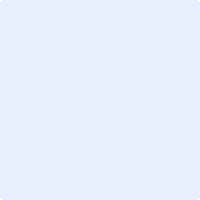 性別Gender身分證字號Taiwan ID or passport number身分證字號Taiwan ID or passport number身分證字號Taiwan ID or passport number出生日期Date of birth (YYYY/MM/DD)      /     /     出生日期Date of birth (YYYY/MM/DD)      /     /     (兩吋大頭照2x2 inch photo)手機號碼Mobile phone手機號碼Mobile phone手機號碼Mobile phone住宅電話Home phone住宅電話Home phone住宅電話Home phone(兩吋大頭照2x2 inch photo)電子郵件信箱Email address      (請提供學校以外之電子郵件信箱。Please ensure this is accurate as we will use it to update you on the recruitment process.)電子郵件信箱Email address      (請提供學校以外之電子郵件信箱。Please ensure this is accurate as we will use it to update you on the recruitment process.)電子郵件信箱Email address      (請提供學校以外之電子郵件信箱。Please ensure this is accurate as we will use it to update you on the recruitment process.)通訊地址Mailing address通訊地址Mailing address通訊地址Mailing address(兩吋大頭照2x2 inch photo)兵役Military service
兵役Military service
入伍Enlisted (YYYY/MM/DD)     /     /     入伍Enlisted (YYYY/MM/DD)     /     /     入伍Enlisted (YYYY/MM/DD)     /     /     退伍Discharged (YYYY/MM/DD)     /     /     退伍Discharged (YYYY/MM/DD)     /     /     教育背景Education 請列出大學及以上學歷，並請檢附最高學歷成績單。List bachelor degrees and above, starting with the most recent, and attach a transcript of your highest degree.教育背景Education 請列出大學及以上學歷，並請檢附最高學歷成績單。List bachelor degrees and above, starting with the most recent, and attach a transcript of your highest degree.教育背景Education 請列出大學及以上學歷，並請檢附最高學歷成績單。List bachelor degrees and above, starting with the most recent, and attach a transcript of your highest degree.教育背景Education 請列出大學及以上學歷，並請檢附最高學歷成績單。List bachelor degrees and above, starting with the most recent, and attach a transcript of your highest degree.教育背景Education 請列出大學及以上學歷，並請檢附最高學歷成績單。List bachelor degrees and above, starting with the most recent, and attach a transcript of your highest degree.教育背景Education 請列出大學及以上學歷，並請檢附最高學歷成績單。List bachelor degrees and above, starting with the most recent, and attach a transcript of your highest degree.教育背景Education 請列出大學及以上學歷，並請檢附最高學歷成績單。List bachelor degrees and above, starting with the most recent, and attach a transcript of your highest degree.教育背景Education 請列出大學及以上學歷，並請檢附最高學歷成績單。List bachelor degrees and above, starting with the most recent, and attach a transcript of your highest degree.教育背景Education 請列出大學及以上學歷，並請檢附最高學歷成績單。List bachelor degrees and above, starting with the most recent, and attach a transcript of your highest degree.教育背景Education 請列出大學及以上學歷，並請檢附最高學歷成績單。List bachelor degrees and above, starting with the most recent, and attach a transcript of your highest degree.教育背景Education 請列出大學及以上學歷，並請檢附最高學歷成績單。List bachelor degrees and above, starting with the most recent, and attach a transcript of your highest degree.教育背景Education 請列出大學及以上學歷，並請檢附最高學歷成績單。List bachelor degrees and above, starting with the most recent, and attach a transcript of your highest degree.教育背景Education 請列出大學及以上學歷，並請檢附最高學歷成績單。List bachelor degrees and above, starting with the most recent, and attach a transcript of your highest degree.國家Country國家Country學校School學校School學位Degree學位Degree主修科系Major在學成績GPA(e.g., 3.8/4.3 or 88/100)在學成績GPA(e.g., 3.8/4.3 or 88/100)入學日期Admission(YYYY/MM)入學日期Admission(YYYY/MM)畢業日期Graduation(YYYY/MM)最高Highest     /          /          /          /          /     次之Second     /          /          /          /          /     第三Third     /          /          /          /          /     語言能力Language proficiency請檢附成績單。Please attach the certificate(s) with this form.語言能力Language proficiency請檢附成績單。Please attach the certificate(s) with this form.語言能力Language proficiency請檢附成績單。Please attach the certificate(s) with this form.語言能力Language proficiency請檢附成績單。Please attach the certificate(s) with this form.語言能力Language proficiency請檢附成績單。Please attach the certificate(s) with this form.語言能力Language proficiency請檢附成績單。Please attach the certificate(s) with this form.語言能力Language proficiency請檢附成績單。Please attach the certificate(s) with this form.語言能力Language proficiency請檢附成績單。Please attach the certificate(s) with this form.證照Licenses證照Licenses證照Licenses證照Licenses證照Licenses語言種類Language語言種類Language語言能力檢測/證明Proficiency test/certificate語言能力檢測/證明Proficiency test/certificate測驗成績Score測驗成績Score考試年份Issued
(YYYY)考試年份Issued
(YYYY)證照名稱License授與單位Issuing body授與單位Issuing body考試年份Issued(YYYY)考試年份Issued(YYYY)英語English英語English日語Japanese日語Japanese個人經歷Personal experience(i) 社團經歷Extracurricular activities 請列出三個重要社團經驗，並從最近的經歷填寫起。Start with the most recent.個人經歷Personal experience(i) 社團經歷Extracurricular activities 請列出三個重要社團經驗，並從最近的經歷填寫起。Start with the most recent.個人經歷Personal experience(i) 社團經歷Extracurricular activities 請列出三個重要社團經驗，並從最近的經歷填寫起。Start with the most recent.個人經歷Personal experience(i) 社團經歷Extracurricular activities 請列出三個重要社團經驗，並從最近的經歷填寫起。Start with the most recent.個人經歷Personal experience(i) 社團經歷Extracurricular activities 請列出三個重要社團經驗，並從最近的經歷填寫起。Start with the most recent.個人經歷Personal experience(i) 社團經歷Extracurricular activities 請列出三個重要社團經驗，並從最近的經歷填寫起。Start with the most recent.個人經歷Personal experience(i) 社團經歷Extracurricular activities 請列出三個重要社團經驗，並從最近的經歷填寫起。Start with the most recent.社團名稱Organization社團名稱Organization職務/職務內容Position/main responsibility職務/職務內容Position/main responsibility職務/職務內容Position/main responsibility參加期間Duration(YYYY/MM)–(YYYY/MM)參加期間Duration(YYYY/MM)–(YYYY/MM)     /          /          /          /     –     /          /     –     /          /          /          /          /     –     /          /     –     /          /          /          /          /     –     /          /     –     /     期間個人重要成就 Key achievements  (若有社團經驗，此題為必填。This is required if you have extracurricular activities. 中文250~500字; English 100–150 words)期間個人重要成就 Key achievements  (若有社團經驗，此題為必填。This is required if you have extracurricular activities. 中文250~500字; English 100–150 words)期間個人重要成就 Key achievements  (若有社團經驗，此題為必填。This is required if you have extracurricular activities. 中文250~500字; English 100–150 words)期間個人重要成就 Key achievements  (若有社團經驗，此題為必填。This is required if you have extracurricular activities. 中文250~500字; English 100–150 words)期間個人重要成就 Key achievements  (若有社團經驗，此題為必填。This is required if you have extracurricular activities. 中文250~500字; English 100–150 words)期間個人重要成就 Key achievements  (若有社團經驗，此題為必填。This is required if you have extracurricular activities. 中文250~500字; English 100–150 words)期間個人重要成就 Key achievements  (若有社團經驗，此題為必填。This is required if you have extracurricular activities. 中文250~500字; English 100–150 words)(ii) 工作經歷Work experience 請從最近的工作經歷填寫起。Start with the most recent.(ii) 工作經歷Work experience 請從最近的工作經歷填寫起。Start with the most recent.(ii) 工作經歷Work experience 請從最近的工作經歷填寫起。Start with the most recent.(ii) 工作經歷Work experience 請從最近的工作經歷填寫起。Start with the most recent.(ii) 工作經歷Work experience 請從最近的工作經歷填寫起。Start with the most recent.(ii) 工作經歷Work experience 請從最近的工作經歷填寫起。Start with the most recent.(ii) 工作經歷Work experience 請從最近的工作經歷填寫起。Start with the most recent.公司Company職務/職務內容Position/main responsibility職務/職務內容Position/main responsibility任職期間Duration(YYYY/MM)–(YYYY/MM)工作類型Employment type工作類型Employment type離職原因Reason for leaving     /          /          /     –     /          /          /          /     –     /          /          /          /     –     /     期間個人重要成就Key achievements  (若有工作經驗，此題為必填。This is required if you have work experience.中文250~500字; English 100–150 words)期間個人重要成就Key achievements  (若有工作經驗，此題為必填。This is required if you have work experience.中文250~500字; English 100–150 words)期間個人重要成就Key achievements  (若有工作經驗，此題為必填。This is required if you have work experience.中文250~500字; English 100–150 words)期間個人重要成就Key achievements  (若有工作經驗，此題為必填。This is required if you have work experience.中文250~500字; English 100–150 words)期間個人重要成就Key achievements  (若有工作經驗，此題為必填。This is required if you have work experience.中文250~500字; English 100–150 words)期間個人重要成就Key achievements  (若有工作經驗，此題為必填。This is required if you have work experience.中文250~500字; English 100–150 words)期間個人重要成就Key achievements  (若有工作經驗，此題為必填。This is required if you have work experience.中文250~500字; English 100–150 words)您認為金融業未來10年會有哪些趨勢?而這些趨勢會對中信金控造成的影響為何?請分享您的觀察與想法Please share your thoughts on the trends we are going to see in the financial industry in the next 10 years, and the influences to  CTBC occurred by the trends? (中文250~500字; English 100–150 words)請分享您學習並運用新知識或新科技解決問題的經驗。Describe an instance in which you acquired new knowledge or learned a new technology and used it to solve a problem. (中文250~500字; English 100–150 words)請描述您與來自不同國籍或背景者合作的經驗，以及此經驗對您個人的改變? Describe your experience working with people from diverse nationalities or backgrounds, and your personal changes by this experience. (中文250~500字; English 100–150 words)請說明您曾設定過一項具有挑戰的目標，當時您很努力去做了但沒有達成目標的例子。Please give an example about the most challenging goal that you have ever set, but didn’t achieve it after you made every effort to do your best. (中文250~500字; English 100–150 words)請以SWOT構面來分析您自己，並依據您的分析提出個人未來五年內的職涯發展策略。Please let us know your personal SWOT analysis and your career development strategy in the next five years.(中文250~500字; English 100–150 words)其他事項Other如何得知本次徵才訊息? Where did you hear about this program? (可複選Select all that apply)CTBC FB粉絲頁CTBC Career Facebook  Instagram  LinkedIn   PTT  Dcard  中國信託人才招募官網CTBC Career Site  線上說明會Online info sessions總部說明會HQ recruitment session 人力銀行網頁Internet job site (e.g., 104, 1111):        學校公告School bulletin:        校園說明會Campus recruitment session:    臺大校園博覽會NTU Career fair 師長/親友介紹Teacher/friend/family member 新聞News  其它 (請描述) Other (please specify):      之前是否曾應徵過本公司儲備幹部的職缺? Have you previously applied for the CTBC MA Program? 是Yes，於in      年(YYYY)   否No若無合適職缺，是否有意願應徵其他職務? Would you like to use this resume to apply for another CTBC opening?是Yes，請說明specify the position you are interested in:         否No錄取通知後，可報到日期為? If invited to join the CTBC MA Program, when could you start?可依規定於2021/07/05報到 On 2021/07/05無法依規定日報到After 2021/07/05。原因Reason:      可報到日Earliest start date:      /     /      (YYYY/MM/DD)中信金控個人資料運用告知事項中信金控暨所屬各子公司依據中華民國(臺灣)及應徵者所在國家/地區之「個人資料保護法」及其他相關法令函釋為蒐集、處理、儲存、利用及/或國際傳輸應徵者所提供個人資料。應徵者有權選擇是否提供個人資料予本公司，若選擇不提供個人資料、或提供不完全、不真實或不正確之個人資料予本公司，即有可能影響本公司對於招募任用等個人資料之管理、運用及服務。敬請詳閱 【個人資料運用告知事項】，並請於下方簽名表示您已閱讀、瞭解並同意接受個人資料運用相關內容。CTBC recruitment privacy policyIn accordance the Personal Information Protection Act and other relevant laws and regulations, we detail as follows our policy on the collection, processing, and use and/or cross-border transmission of your personal data as well as your related rights. Whether to provide personal information is your decision; providing incomplete, false, or otherwise misleading information may affect your potential recruitment. Please pay attention to the 【Recruitment privacy policy】, and sign below to  indicates that you have read, understood and accepted the contents set forth in this agreement.本人聲明本表填報事項均屬事實，如有謊報或隱瞞願負法律之責。I hereby declare that all the information given in this form is truthful, and I shall accept the legal consequences for any misrepresentation or deliberate omission in the material facts that I have provided.填表人簽名Signature:           Date:            (YYYY/MM/DD)